27 января 2024 года в 10.00 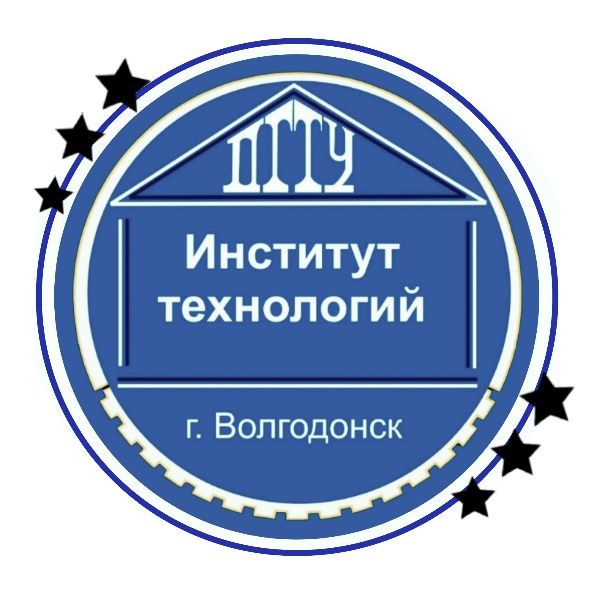 Институт технологий (филиал) Донского Государственного технического университета в г. Волгодонске приглашает будущих абитуриентов и их родителей на День открытых дверей!Будем рады Вас видеть! 